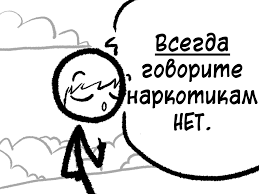 Упражнение «Говорите «нет» без чувства вины»Цель: научиться навыку отказа в случае оказания на вас психологического давления.Давайте пошагово рассмотрим, как грамотно сказать «нет», сохраняя при этом самоуважение.Шаг 1. Выработайте внутреннюю решимость. Предварительно внутри себя настройтесь на полный отказ.«Нет, я этого делать не буду, и сейчас скажу об этом».Шаг 2. Скажите «НЕТ» кратко и чётко, без дополнительных объяснений: «Мне это не подходит, не нужно, меня это не устраивает. Я этого делать не буду». Сделайте акцент на «Я», поставьте ударение.Шаг 3. Сделайте паузу для выслушивания провокаций партнера. Спокойно слушайте. Перебивать – только затягивать разговор. Не оправдывайтесь, чтобы собеседник не нашел новых контраргументов в противовес вашим аргументам. Не вступайте с ним в спор и, по возможности, уходите от какого-либо диалога.Шаг 4. Дайте знать собеседнику, что вы его поняли (при необходимости еще раз скажите ему об этом). Повторите отказ минимум три раза: «Я этого делать не буду». Эффективным является отказ, повторяемый четыре раза.________________________________________________Телефон доверия: 8-01793- 605-73Психолог УЗ «Клецкая ЦРБ»: Игнатчик Анна ПавловнаУпражнение «Говорите «нет» без чувства вины»Цель: научиться навыку отказа в случае оказания на вас психологического давления.Давайте пошагово рассмотрим, как грамотно сказать «нет», сохраняя при этом самоуважение.Шаг 1. Выработайте внутреннюю решимость. Предварительно внутри себя настройтесь на полный отказ.«Нет, я этого делать не буду, и сейчас скажу об этом».Шаг 2. Скажите «НЕТ» кратко и чётко, без дополнительных объяснений: «Мне это не подходит, не нужно, меня это не устраивает. Я этого делать не буду». Сделайте акцент на «Я», поставьте ударение.Шаг 3. Сделайте паузу для выслушивания провокаций партнера. Спокойно слушайте. Перебивать – только затягивать разговор. Не оправдывайтесь, чтобы собеседник не нашел новых контраргументов в противовес вашим аргументам. Не вступайте с ним в спор и, по возможности, уходите от какого-либо диалога.Шаг 4. Дайте знать собеседнику, что вы его поняли (при необходимости еще раз скажите ему об этом). Повторите отказ минимум три раза: «Я этого делать не буду». Эффективным является отказ, повторяемый четыре раза.________________________________________________Телефон доверия: 8-01793- 605-73Психолог УЗ «Клецкая ЦРБ»: Игнатчик Анна Павловна